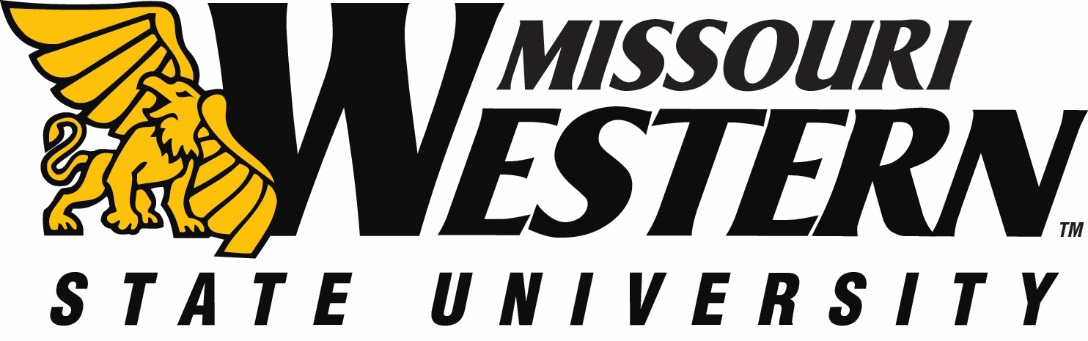  FB NO:  FB17-109					DATE:  		May 23, 2017       BUYER:  Kelly Sloan, Purchasing Manager		PHONE:  	(816) 271-4465ADDENDUM #1FUNDING DEPARTMENT:			MO HB19 CAPITAL IMPROVEMENTEQUIPMENT/SERVICES REQUESTED:    	INSTALLATION OF DAIKIN SYSTEM POPPLEWELLPLEASE NOTE:  SEE BELOW FOR CLARIFICATIONS AND ADDITIONAL INFORMATION:  PLEASE SUBMIT THIS INITIALED ADDENDUM WITH YOUR BID RESPONSE.Popplewell 1st floor sheet metal: Explanation for re-work of mixed air plenumsDemo 17’x4’ sheet metal divider and 10’x3’  damper between the outside air and return air plenumsProvide and install three 4’-8” long by 2’-8” tall damper and sleeve to mount on the inside of the three outside air louvers ( opposed blade damper similar to Ruskin CD-60 with blade seals)Tie inlet side of AHU to existing return air plenum and seal existing opening with sheet metal and duct sealantTie outlet side of the AHU to the existing cold air duct manifold and seal existing opening with sheet metal and duct sealantHang heating unit above the AHU and tie the inlet into the existing return air plenum (now made larger because of work done in steps 1 and 2Provide and install a sheet metal duct approximately 80”x18”x18” long and install on the outlet of the heating unit and angle up to top of the hot deck duct manifold just above the 2” sanitary sewer lineRemove door partially covered by the duct above in the hot deck duct manifold and seal the opening with sheet metalCut the existing sheet metal wall housing the return fan to allow for removal of the fan assemblyCut the existing sheet metal wall that separates the high and low pressure created by the return fan to allow room for the new RA unitSeal the existing sheet metal wall that separates the high and low pressure to the outside of the RA unit on the top and the west sideDemo the existing sheet metal access door for the return air fan and move it to the north sheet metal wall of the fan housingDemo the existing sheet metal wall from the separation wall to the RA plenumProvide and install sheet metal duct transition and fittings from the RA fan outlet to the existing 4’x6’ return air damper 84”x52” transition to 84”x72” approximately 60” long84”x72” transition elbow to 48”x72”Provide and install sheet metal duct transition and fittings from the RA outlet duct above up to the existing 7’x3’ exhaust air damper in the ceiling3 fittings for 60”x36” transition to 84”x36” in the riser approximately 84” tallThe second floor is identical except the outside air dampers are 3’-4” wide by 5’-4” tall and the western most damper will need a sheet metal box to enclose the lower portion as it extends into the return air plenumTHIS ADDENDUM IS HEREBY CONSIDERED TO BE A PART OF THE ORIGINAL BID SPECIFICATIONS AND NEEDS TO BE INITIALED AND RETURNED WITH YOUR BID IN ORDER TO BE CONSIDERED.